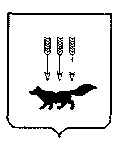 ПОСТАНОВЛЕНИЕАДМИНИСТРАЦИИ городского округа САРАНСКот   «    17   »    мая     2019 г.                                                   			№ 927Об утверждении документации по внесению изменений в документацию по планировке территории, ограниченной ул. А. Невского, железной дорогой, улицами Мокшанская, Московская г. Саранска, включая проект межевания, в части изменения планировки территории (проект межевания территории) земельного участка, расположенного по адресу: г. Саранск,                ул. Чехова, 46	В соответствии с Федеральным законом от 6 октября 2003 года № 131-ФЗ «Об общих принципах организации местного самоуправления в Российской Федерации», статьями 45, 46 Градостроительного кодекса Российской Федерации, постановлением Администрации городского округа Саранск от 1 июня 2015 года № 1620 «Об утверждении документации по планировке территории, ограниченной улицей А. Невского, железной дорогой, улицами Мокшанская, Московская                              г. Саранска, включая проект межевания» (с изменениями, внесенными постановлениями Администрации городского округа Саранск от 10 июля                           2017 года № 1455, от 27 июня 2018 года № 1462, от 24 апреля 2019 года № 804), постановлением Администрации городского округа Саранск от 21 января                             2019 года № 57 «О подготовке документации по внесению изменений в документацию по планировке территории, ограниченной ул. А. Невского, железной дорогой, улицами Мокшанская, Московская г. Саранска, включая проект межевания, в части изменения планировки территории (проект межевания территории) земельного участка, расположенного по адресу: г. Саранск,                                 ул. Чехова, 46», постановлением Главы городского округа Саранск от 15 марта 2019 года № 131-ПГ «О вынесении на публичные слушания документации по внесению изменений в документацию по планировке территории, ограниченной ул. А. Невского, железной дорогой, улицами Мокшанская, Московская                                      г. Саранска, включая проект межевания, в части изменения планировки территории (проект межевания территории) земельного участка, расположенного по адресу: г. Саранск, ул. Чехова, 46», с учетом протокола публичных слушаний по документации по внесению изменений в документацию по планировке территории, ограниченной ул. А. Невского, железной дорогой, улицами Мокшанская, Московская г. Саранска, включая проект межевания, в части изменения планировки территории (проект межевания территории) земельного участка, расположенного по адресу: г. Саранск, ул. Чехова, 46, проведенных                8 апреля 2019 года, заключения о результатах публичных слушаний, опубликованного в информационном бюллетене газеты «Вечерний Саранск»                            от 26 апреля 2019 года № 13, иных прилагаемых документов Администрация городского округа Саранск п о с т а н о в л я е т: 	1. Утвердить документацию по внесению изменений в документацию по планировке территории, ограниченной ул. А. Невского, железной дорогой, улицами Мокшанская, Московская г. Саранска, включая проект межевания, в части изменения планировки территории (проект межевания территории) земельного участка, расположенного по адресу: г. Саранск, ул. Чехова, 46, согласно приложению к настоящему постановлению (заказчик – ООО «Региональный научно-исследовательский информационный центр»).2. Контроль за исполнением настоящего постановления возложить                               на Заместителя Главы городского округа Саранск – Директора Департамента перспективного развития Администрации городского округа Саранск. 3. Настоящее постановление вступает в силу со дня его официального опубликования.И.о. Главы городского округа Саранск				              И.Н. Бутяйкин				     Приложение  к постановлению Администрации городского округа Саранск от «17» мая 2019 г. № 927Состав документации по внесению изменений в документацию по планировке территории, ограниченной ул. А. Невского, железной дорогой, улицами Мокшанская, Московская г. Саранска, включая проект межевания, в части изменения планировки территории (проект межевания территории) земельного участка, расположенного по адресу: г. Саранск,                ул. Чехова, 46    №п/пНаименование документа11Пояснительная записка22Графическая частьПроект межевания территории2.12.1Основная часть проекта межевания территории2.1.12.1.1Чертеж межевания территории М 1:10002.22.2Материалы по обоснованию проекта межевания территории2.2.12.2.1Чертеж границ существующих земельных участков. Чертеж местоположения существующих объектов капитального строительства. Чертеж границ с особыми условиями использования территории М 1:1000